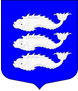 МУНИЦИПАЛЬНЫЙ СОВЕТВНУТРИГОРОДСКОГО МУНИЦИПАЛЬНОГО ОБРАЗОВАНИЯСАНКТ-ПЕТЕРБУРГАМУНИЦИПАЛЬНЫЙ ОКРУГ ВАСИЛЬЕВСКИЙ_______________________________________________________________РЕШЕНИЕ № 0512.02.2015 г.									Об отмене решений Муниципального совета  № 22 от 04.04.2013 г., № 23 от 04.04.2013г.	В соответствии с Законом Санкт-Петербурга от 23 сентября 2009 года № 420-79 «Об организации местного самоуправления в Санкт-Петербурге», Уставом внутригородского муниципального образования Санкт-Петербурга муниципальный округ Васильевский, Муниципальный советРЕШИЛ:Отменить Решение № 22 от 04.04.2013 г. «Об утверждении административного регламента муниципального совета внутригородского муниципального образования муниципальный округ Васильевский Санкт-Петербурга  по предоставлению муниципальной услуги «Регистрация трудового договора, заключаемого работником с работодателем - физическим лицом, не являющимся индивидуальным предпринимателем».Отменить Решение № 23 от 04.04.2013 г. Об утверждении административного регламента Муниципального совета внутригородского муниципального образования муниципальный округ  Васильевский Санкт-Петербурга по предоставлению муниципальной услуги «Регистрация факта прекращения трудового договора, заключаемого работником с работодателем - физическим лицом, не являющимся индивидуальным предпринимателем». Настоящее решение вступает в силу со дня его официального опубликования в газете «Муниципальный вестник округа № 8».Опубликовать настоящее решение в установленном порядке и разместить на официальном сайте внутригородского муниципального образования муниципальный округ Васильевский Санкт-Петербурга: msmov.spb.ru.Контроль за выполнением настоящего решения возложить на главу муниципального образования.Глава внутригородскогомуниципального образования,исполняющий полномочияпредседателя муниципального совета					К.А.Чебыкин